  Преснякова Яна Николаевна   Whats App     891262352635 Б ДПП «Ж» (1-5)Станковая композиция   Тема:     Иллюстрация к произведению одного из писателей:   Александр Сергеевич Пушкин (кроме «У лукоморья…)    Павел Петрович Бажов (кроме «Серебряное копытце»)Просмотр и изучение  иллюстраций к карельским сказкам  Работа над эскизом. Формат: А4, графитный карандашСрок сдачи : до 27.10.2023Например:     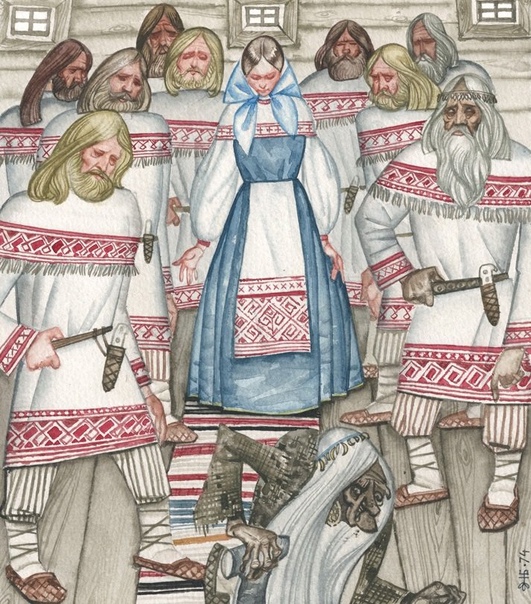 С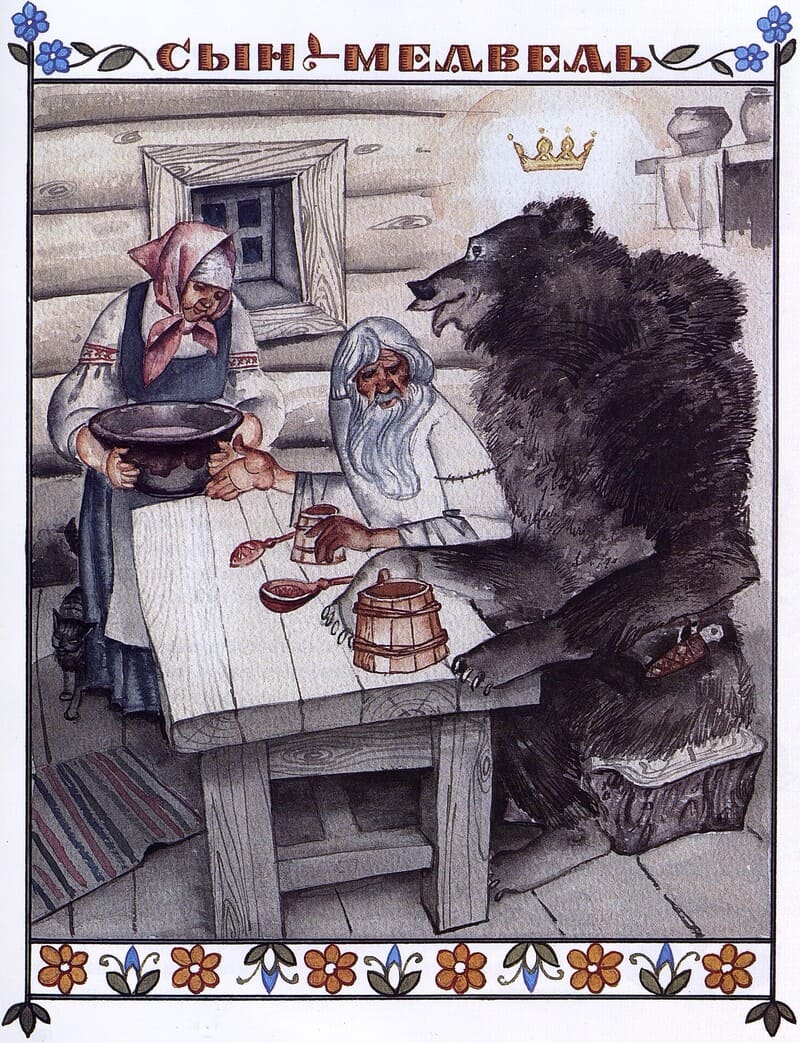 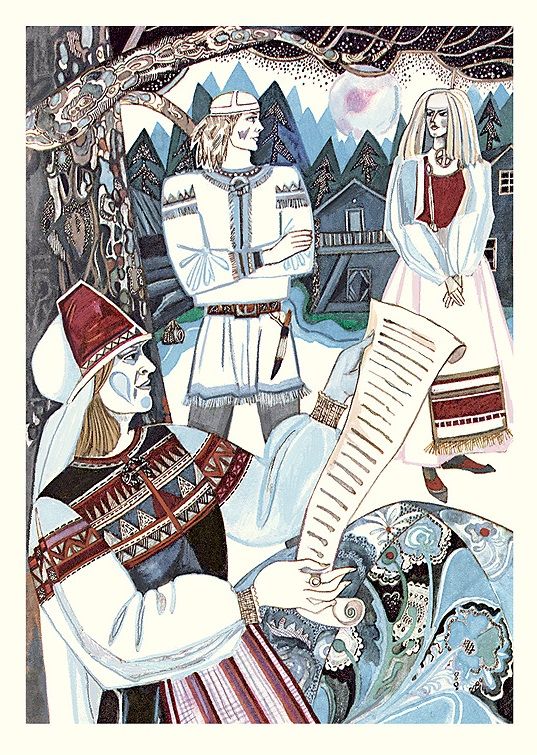 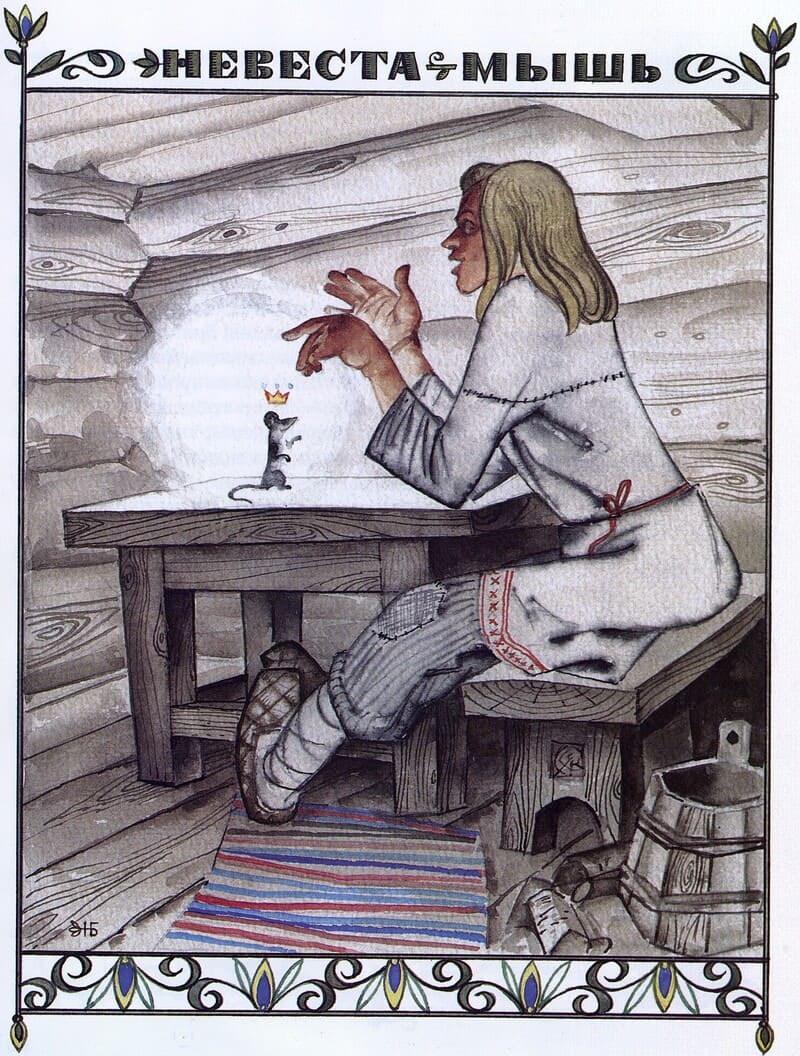 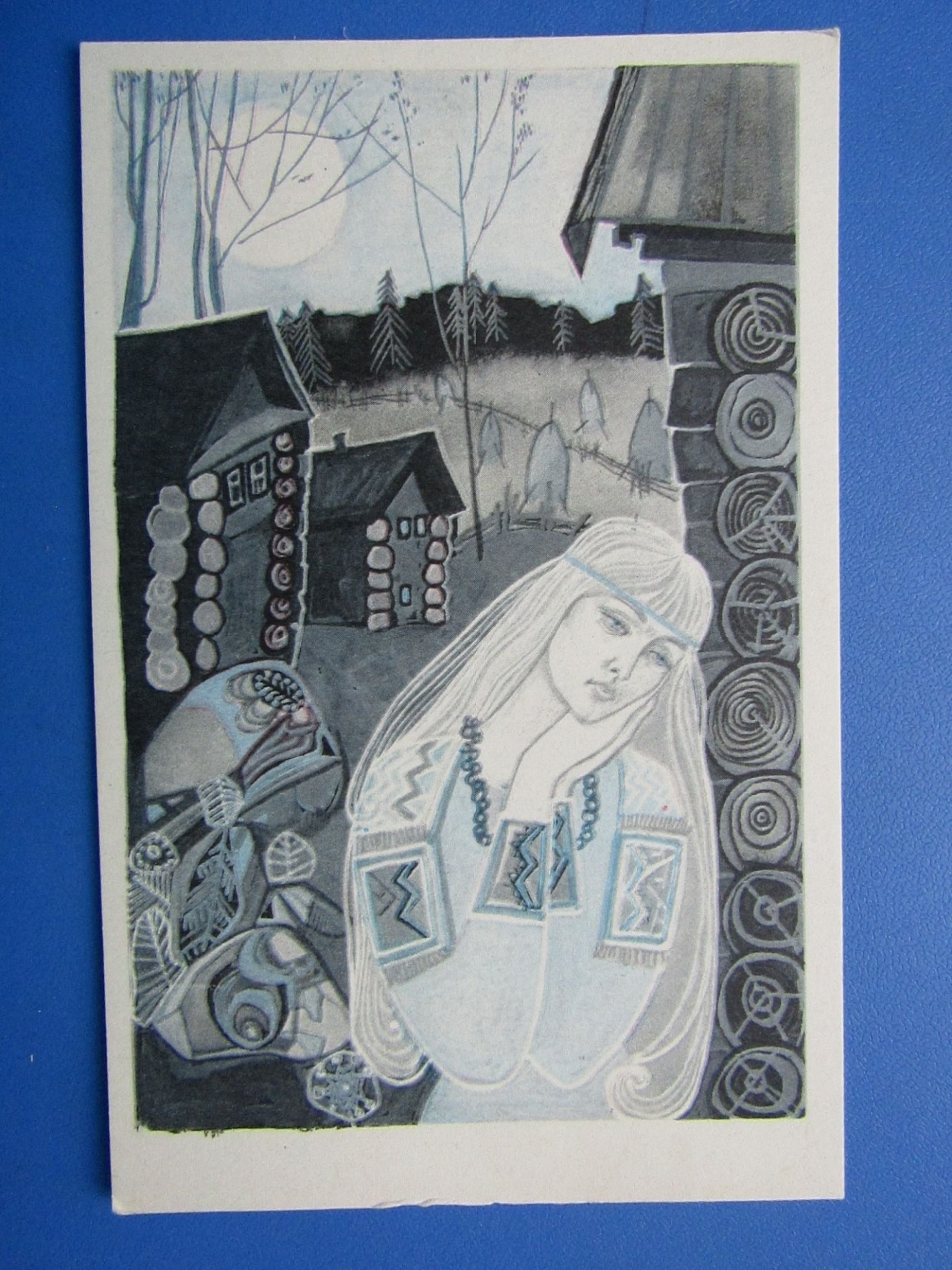 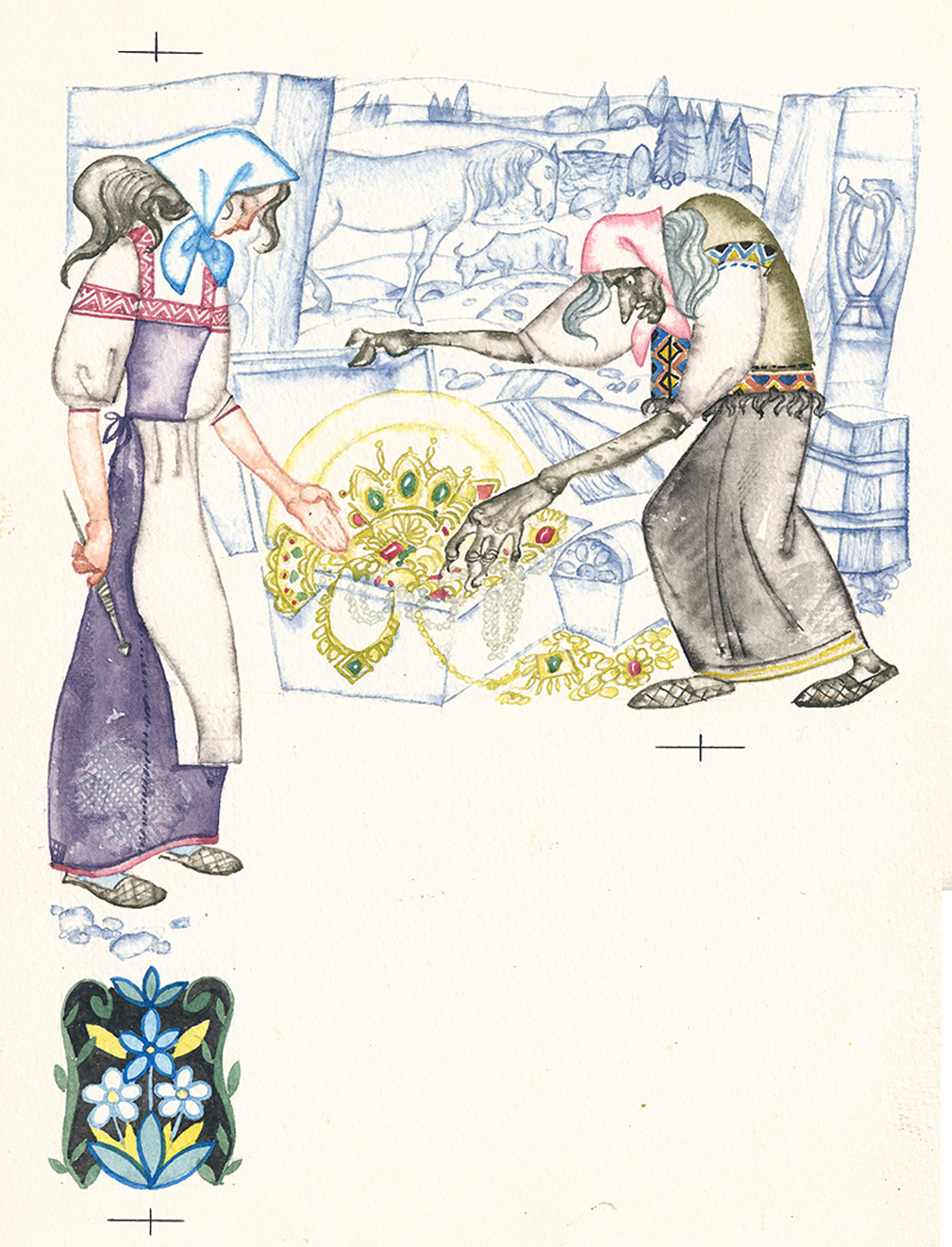 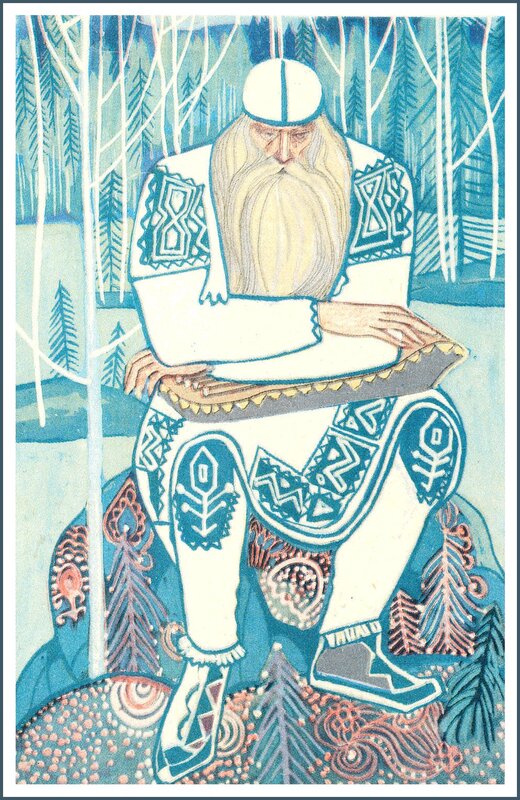 